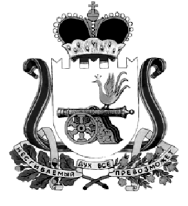 АДМИНИСТРАЦИЯ МУНИЦИПАЛЬНОГО ОБРАЗОВАНИЯ«КАРДЫМОВСКИЙ РАЙОН» СМОЛЕНСКОЙ ОБЛАСТИ Р А С П О Р Я Ж Е Н И Еот  18.04.2022    № 00099-рО проведении открытого аукциона  на право заключения договора безвозмездного пользования объектом, находящимся в муниципальной собственности муниципального образования Кардымовское городское поселение Кардымовского района Смоленской областиВ соответствии с Положением о порядке предоставления в безвозмездное пользование  имущества муниципального образования Кардымовского городского поселения Кардымовского района Смоленской области, утвержденным постановлением Администрации муниципального образования «Кардымовский район» Смоленской области от 15.06.2017 № 00381, руководствуясь  приказом  ФАС России от 10.02.2010 № 67 «О порядке проведения конкурсов или аукционов на право заключения договоров аренды, договоров безвозмездного пользования, договоров доверительного управления имуществом, иных договоров, предусматривающих переход прав в отношении государственного или муниципального имущества, и перечне видов имущества, в отношении которого заключение указанных договоров может осуществляться путем проведения торгов в форме конкурса», Уставом муниципального образования «Кардымовский район» Смоленской области1. Провести аукцион, открытый по составу участников и форме подачи предложений по цене, на право заключения договора безвозмездного пользования объектом муниципальной собственности муниципального образования Кардымовское городское поселение Кардымовского района Смоленской области -  нежилым зданием: «Банно-коммунальный комплекс поселка Кардымово», расположенным по адресу: Смоленская область, п.Кардымово,   ул.Партизанская, д.6, кадастровый номер 67:10:0010136:33, общей площадью 590,9 кв.м (далее - объект), сроком на  3 года.2. Установить, что: 2.1. Критерием определения победителя аукциона является наибольшая цена за право заключения договора безвозмездного пользования. 2.2. Начальная (минимальная) цена на право заключения договора безвозмездного пользования объектом согласно Отчету № 1987/IV/22 от 15.04.2022 года, выполненному ООО «Независимая Оценочная Компания», составляет 15152,00 рубля.2.3. «Шаг аукциона» в размере 5 процентов начальной (минимальной) цены на право заключения договора безвозмездного пользования составляет 757 рубля 60 копеек.2.4. Задаток для участия в аукционе не устанавливается.3. Утвердить аукционную документацию согласно приложению  к настоящему распоряжению.4. Контроль исполнения настоящего распоряжения оставляю за собой.УТВЕРЖДЕНАраспоряжением Администрации муниципального образования «Кардымовский район» Смоленской области от 18.04.2022 №00099-р  АУКЦИОННАЯ ДОКУМЕНТАЦИЯпо открытому аукциону на право заключения договора безвозмездного пользования объектом муниципальной собственности муниципального образования Кардымовское городское поселение Кардымовского района Смоленской области -  нежилым зданием: «Банно-коммунальный комплекс поселка Кардымово», расположенным по адресу: Смоленская область, п.Кардымово,   ул.Партизанская, д.6, кадастровый номер 67:10:0010136:33, общей площадью 590,9 кв.м2022 годСОДЕРЖАНИЕ Извещение о проведении аукциона.2.   Раздел 1. Общие условия проведения аукциона.3.   Раздел 2. Формы документов, представляемых участниками аукциона.4.   Раздел 3. Проект договора безвозмездного пользования.ИЗВЕЩЕНИЕ О ПРОВЕДЕНИИ АУКЦИОНААдминистрация муниципального образования «Кардымовский район» Смоленской области (далее также Организатор торгов, Ссудодатель, Администрация) 19 мая 2022 г. в 12.00 часов по московскому времени по адресу: 215850, Смоленская область, п. Кардымово, ул. Ленина, д. 14. кабинет начальника отдела экономики, инвестиций, имущественных отношений (дата, время и место подведения итогов аукциона)  проводит аукцион (открытый по составу участников и по форме подачи предложений о цене) на право заключения договора безвозмездного пользования объектом муниципальной собственности муниципального образования Кардымовское городское поселение Кардымовского района Смоленской области -  нежилым зданием: «Банно-коммунальный комплекс поселка Кардымово», расположенным по адресу: Смоленская область, п.Кардымово,   ул.Партизанская, д.6, кадастровый номер 67:10:0010136:33, общей площадью 590,9 кв.м (далее  также -  объект). Основание проведения аукциона: распоряжение Администрации муниципального образования «Кардымовский район» Смоленской области от  __.__.2022 №_______ Целевое назначение объекта: оказание банных услуг населению.Срок действия договора безвозмездного пользования: 3 года.Начальная (минимальная) цена на право заключения договора безвозмездного пользования (установлена согласно Отчету № 1987/IV/22 от 15.04.2022 года, выполненному ООО «Независимая Оценочная Компания») - 15152,0 рубля. «Шаг аукциона»: устанавливается в размере пяти процентов начальной (минимальной) цены на право заключения договора безвозмездного пользования и составляет 757 рублей 60 копеек.Задаток для участия в аукционе: не устанавливаетсяСведения о порядке участия в аукционе и подведении итогов аукциона.Дата начала приема заявок на участие в аукционе – 25 апреля  2022 года.Дата окончания приема заявок на участие в аукционе – 17.00 часов по московскому времени 16 мая  2022 года.Дата окончания рассмотрения заявок и определения участников аукциона – 15.00 часов по московскому времени 18 мая 2022 года.Требования, предъявляемые к претендентам на участие в аукционе.К участию в аукционе допускаются юридические, физические лица и индивидуальные предприниматели, своевременно подавшие заявку на участие в аукционе, представившие надлежащим образом оформленные документы в соответствии с перечнем, установленным в настоящем извещении о проведении аукциона.Обязанность доказать свое право на участие в аукционе возлагается на заявителя.Документы, представляемые для участия в аукционе:Заявка по утвержденной Организатором торгов форме (в двух экземплярах).Заявка на участие в аукционе должна содержать:1) сведения и документы о заявителе, подавшем такую заявку:а) фирменное наименование (наименование), сведения об организационно-правовой форме, о месте нахождения, почтовый адрес (для юридического лица), фамилия, имя, отчество, паспортные данные, сведения о месте жительства (для физического лица), номер контактного телефона;б) полученную не ранее чем за шесть месяцев до даты размещения на официальном сайте торгов извещения о проведении аукциона выписку из единого государственного реестра юридических лиц или нотариально заверенную копию такой выписки (для юридических лиц), полученную не ранее чем за шесть месяцев до даты размещения на официальном сайте торгов извещения о проведении аукциона выписку из единого государственного реестра индивидуальных предпринимателей или нотариально заверенную копию такой выписки (для индивидуальных предпринимателей), копии документов, удостоверяющих личность (для иных физических лиц), надлежащим образом заверенный перевод на русский язык документов о государственной регистрации юридического лица или физического лица в качестве индивидуального предпринимателя в соответствии с законодательством соответствующего государства (для иностранных лиц), полученные не ранее чем за шесть месяцев до даты размещения на официальном сайте торгов извещения о проведении аукциона;в) документ, подтверждающий полномочия лица на осуществление действий от имени заявителя - юридического лица (копия решения о назначении или об избрании либо приказа о назначении физического лица на должность, в соответствии с которым такое физическое лицо обладает правом действовать от имени заявителя без доверенности (далее - руководитель). В случае если от имени заявителя действует иное лицо, заявка на участие в конкурсе должна содержать также доверенность на осуществление действий от имени заявителя, заверенную печатью заявителя и подписанную руководителем заявителя (для юридических лиц) или уполномоченным этим руководителем лицом, либо нотариально заверенную копию такой доверенности. В случае, если указанная доверенность подписана лицом, уполномоченным руководителем заявителя, заявка на участие в аукционе должна содержать также документ, подтверждающий полномочия такого лица;г) копии учредительных документов заявителя (для юридических лиц);д) решение об одобрении или о совершении крупной сделки либо копия такого решения в случае, если требование о необходимости наличия такого решения для совершения крупной сделки установлено законодательством Российской Федерации, учредительными документами юридического лица и если для заявителя заключение договора, внесение задатка или обеспечение исполнения договора являются крупной сделкой;е) заявление об отсутствии решения о ликвидации заявителя - юридического лица, об отсутствии решения арбитражного суда о признании заявителя - юридического лица, индивидуального предпринимателя банкротом и об открытии конкурсного производства, об отсутствии решения о приостановлении деятельности заявителя в порядке, предусмотренном Кодексом Российской Федерации об административных правонарушениях.Опись представленных документов, подписанная Заявителем или его уполномоченным представителем, в двух экземплярах. Один экземпляр описи, удостоверенный подписью Организатора торгов, возвращается Заявителю с указанием даты и времени (часы, минуты) приема заявки.  Указанные документы в части их оформления и содержания должны соответствовать требованиям законодательства Российской Федерации. Заявитель не допускается к участию в аукционе по следующим основаниям:1) непредставление документов, указанных в извещении о проведении аукциона, либо наличия в таких документах недостоверных сведений;2) несоответствия требованиям, установленным законодательством Российской Федерации к участникам аукциона;3) не подтверждено поступление в установленный срок задатка на счет, указанный в извещение о проведении аукциона;4) несоответствия заявки на участие в аукционе требованиям аукционной документации;5) наличия решения о ликвидации заявителя - юридического лица или наличие решения арбитражного суда о признании заявителя - юридического лица, индивидуального предпринимателя банкротом и об открытии конкурсного производства;6) наличие решения о приостановлении деятельности заявителя в порядке, предусмотренном Кодексом Российской Федерации об административных правонарушениях, на день рассмотрения заявки на участие в конкурсе или заявки на участие в аукционе.Заявки с прилагаемыми к ним документами принимаются Организатором торгов по рабочим дням с 8.30 до 17.30 часов по московскому времени с перерывом на обед с 13.00 до 14.00 часов по адресу: 215850, Смоленская область, п. Кардымово, ул. Ленина, д. 14, кабинет отдела экономики, инвестиций, имущественных отношений. Электронный адрес: web-kard@admin-smolensk.ru, телефон 8 (48167) 4-21-63. Ознакомиться с формой заявки, условиями договора безвозмездного пользования, а также с прочей информацией можно с момента приёма заявок по адресу: 215850, Смоленская область, п. Кардымово, ул. Ленина, д. 14, кабинет отдела экономики, инвестиций, имущественных отношений.  Электронный адрес: web-kard@admin-smolensk.ru, телефон 8 (48167) 4-21-63. Информация о проведении аукциона опубликована на официальном сайте Российской Федерации для размещения информации о проведении торгов на право заключения договоров в отношении федерального имущества (электронный адрес http://torgi.gov.ru).Организатор торгов вправе отказаться от проведения аукциона не позднее чем за пять дней до даты окончания срока подачи заявок на участие в аукционе. Извещение об отказе от проведения аукциона размещается на официальном сайте торгов в течение одного дня с даты принятия решения об отказе от проведения аукциона. В течение двух рабочих дней с даты принятия указанного решения Организатор торгов направляет соответствующие уведомления всем заявителям. Победителем аукциона признается участник, предложивший наиболее высокую цену за право заключения договора безвозмездного пользования объектом. Результаты аукциона оформляются протоколом об итогах аукциона, который является документом, удостоверяющим право победителя на заключение договора безвозмездного пользования объектом. Протокол об итогах аукциона в течение трех рабочих дней с даты подписания протокола передается победителю аукциона. Победитель аукциона (единственный участник несостоявшегося аукциона) обязан в  течение 10 дней со дня размещения протокола об итогах аукциона  предоставить в Администрацию  подписанный договор и платежный документ о перечислении платы за право заключения договора безвозмездного пользования. Договор не может быт заключен ранее 10 дней со дня размещения протокола об итогах аукциона на официальном сайте www.torgi.gov.ru.Условия аукциона, порядок и условия заключения договора безвозмездного пользования с участником аукциона являются условиями публичной оферты, а подача заявки на участие в аукционе является акцептом такой оферты.Все вопросы, касающиеся проведения аукциона, не нашедшие отражения в настоящем извещении о проведении аукциона, регулируются законодательством Российской Федерации.                           РАЗДЕЛ 1. ОБЩИЕ УСЛОВИЯ ПРОВЕДЕНИЯ АУКЦИОНА1. ОБЩИЕ СВЕДЕНИЯ1. 1.   Законодательное регулированиеНастоящая аукционная документация подготовлена в соответствии с требованиями Правил проведения конкурсов или аукционов на право заключения договоров аренды, договоров безвозмездного пользования, договоров доверительного управления имуществом, иных договоров, предусматривающих переход прав в отношении государственного или муниципального имущества, утвержденных приказом  ФАС России от 10.02.2010 № 67 (далее - Правила проведения торгов).1. 2. Предмет аукциона.1.2.1. Предметом  аукциона является право заключения договора безвозмездного пользования объектом муниципальной собственности муниципального образования Кардымовское городское поселение Кардымовского района Смоленской области -  нежилым зданием: «Банно-коммунальный комплекс поселка Кардымово», расположенным по адресу: Смоленская область, п.Кардымово,   ул.Партизанская, д.6, кадастровый номер 67:10:0010136:33, общей площадью 590,9 кв.м (далее  также  объект). 1.2.2. Срок действия договора безвозмездного пользования: 3 года.1.2.3. Победитель аукциона или участник аукциона, с которым, по результатам проведения аукциона, принято решение заключить договор безвозмездного пользования, должен будет подписать проект договора безвозмездного пользования и выполнить требования и условия, указанные в настоящей документации.1.2.4. Условия аукциона, порядок и условия заключения договора безвозмездного пользования с участником аукциона являются условиями публичной оферты, а подача заявки на участие в аукционе является акцептом такой оферты.1. 3. Участники аукциона и требования к ним1.3.1. Заявителем может быть любое юридическое лицо независимо от организационно-правовой формы, формы собственности, места нахождения и места происхождения капитала или любое физическое лицо, в том числе индивидуальный предприниматель, претендующее на заключение договора и подавшее заявку на участие в  аукционе (далее - заявитель). К участию в аукционе допускаются лица:своевременно подавшие заявку на участие в аукционе;представившие надлежащим образом оформленные документы в необходимом количестве и в соответствии с перечнем, указанным в аукционной документации;- обеспечившие поступление  в установленный срок задатка на счет, указанный в извещении о проведении  аукциона.1.3.3. К участникам аукциона устанавливаются следующие требования:1) отсутствие проведения ликвидации участников аукциона - юридических лиц или принятия арбитражным судом решения о признании участников аукциона - юридических лиц, индивидуальных предпринимателей банкротами и об открытии конкурсного производства;2) отсутствие приостановления деятельности указанных лиц в порядке, предусмотренном Кодексом Российской Федерации об административных правонарушениях;3) отсутствие предоставления указанными лицами заведомо ложных сведений, содержащихся в поданных ими документах.                                             1.4.   Затраты на  участие в аукционеЗаявители несут все расходы, связанные с подготовкой заявки, аукционного предложения и участием в аукционе. Организатор торгов не несет ответственности и не имеет обязательств перед заявителями и участниками  аукциона в связи с понесенными ими расходами на участие в аукционе, независимо от процедуры проведения и результатов аукциона.   Проведение осмотра объекта, права на которое передаются по договору безвозмездного пользования.Проведение осмотра имущества, права на которое передаются по договору безвозмездного пользования,  производится в рабочие дни с 09.00 до  17.00 часов по московскому времени с перерывом на обед с 13.00 до 14.00 часов по предварительной  договоренности по тел: 8 (48167) 4-21-63, либо после обращения к Организатору торгов по адресу: Российская Федерация, Смоленская область, п. Кардымово, ул. Ленина, д. 14, кабинет отдела экономики, инвестиций, имущественных отношений, но не позднее, чем за два рабочих дня до даты окончания срока подачи заявок на участие в аукционе.2. АУКЦИОННАЯ ДОКУМЕНТАЦИЯ2.1   Содержание аукционной документации и порядок ее получения2.1.1. Аукционная документация включает перечисленные ниже документы, а также изменения и дополнения, вносимые в аукционную документацию в соответствии с пунктом 2.3. настоящего Раздела.2.1.2. Заявитель на участие в аукционе, участник аукциона обязан изучить аукционную документацию, включая все инструкции, формы, условия и спецификации.2.1.3. Аукционная документация может быть получена заинтересованным лицом со дня размещения на официальном сайте сообщения о проведении открытого аукциона.  Организатор торгов на основании поданного в письменной форме заявления любого заинтересованного лица предоставляет такому лицу аукционную документацию в   течение 2-х рабочих дней, с даты  получения заявления. 2.1.4. Заявка заявителя на участие в аукционе, подготовленная не на основании официально   полученной   редакции   аукционной   документации,   но   соответствующая   всем требованиям   аукционной   документации,   будет   рассматриваться   на   общих   основаниях   в соответствии с порядком, установленным настоящей документацией.2.2 Разъяснение положений аукционной документации2.2.1. Организатор торгов   в течение двух рабочих дней обязаны   предоставлять   в письменной форме или в форме электронного документа разъяснения положений аукционной документации по запросам заявителей, если такие запросы поступили к Организатору торгов не позднее, чем за три рабочих дня до дня истечения срока подачи заявок на участие в аукционе.2.2.2. При  проведении  аукциона  какие-либо  переговоры Организатора торгов,  комиссии по проведению конкурсов, аукционов на право заключения договоров аренды, договоров безвозмездного пользования, иного владения и (или) пользования муниципального имущества (далее - аукционная комиссия) с заявителем на участие в аукционе или участником аукциона не допускаются, за исключением разъяснений положений аукционной документации.2.3  Внесение изменений и дополнений в аукционную документацию2.3.1. Организатор торгов по собственной инициативе или в соответствии с запросом заинтересованного лица вправе принять решение о внесении изменений в документацию об аукционе не позднее чем за пять дней до даты окончания подачи заявок на участие в аукционе. 	Изменение предмета аукциона не допускается. В течение одного дня с даты принятия указанного решения такие изменения размещаются Организатором торгов в порядке, установленном для размещения на официальном сайте торгов извещения о проведении аукциона. В течение двух рабочих дней с даты принятия указанного решения, такие изменения направляются заказными письмами или в форме электронных документов всем заявителям, которым была предоставлена аукционная документация. При этом срок подачи заявок на участие в аукционе должен быть продлен таким образом, чтобы с даты размещения на официальном сайте торгов изменений, внесенных в аукционную документацию, до даты окончания срока подачи заявок на участие в аукционе он составлял не менее пятнадцати дней.2.4. Отзыв или изменение заявки2.4.1. Заявитель на участие в аукционе вправе изменить или отозвать свою заявку на участие в аукционе, в любое время до истечения срока представления в аукционную комиссию заявок на участие в аукционе.2.4.2. Изменение заявки на участие в аукционе или уведомление о ее отзыве считается действительным, если такое изменение или такое уведомление поступило в аукционную комиссию до истечения срока представления заявок на участие в аукционе.3. ПОДГОТОВКА ЗАЯВКИ НА УЧАСТИЕ В АУКЦИОНЕ3.1 Формы заявки на участие в аукционе и порядок ее подачи3.1.1. Заявка на участие в аукционе должна отвечать требованиям, установленным аукционной документацией, и содержать документы и материалы, предусмотренные аукционной документацией и подтверждающие соответствие заявителя на участие в аукционе требованиям, предъявляемым к участникам аукциона. Непредставление полной информации, требуемой аукционной документацией, представление неверных сведений или подача заявки, не отвечающей формальным требованиям, содержащимся в аукционной документации, является риском заявителя на участие в аукционе, который может привести к отклонению его заявки.3.1.2. Заявка на участие в аукционе оформляется на русском языке в письменной произвольной форме в двух экземплярах (оригинал и копия), каждый из которых удостоверяется подписью заявителя, и представляется в аукционную комиссию в порядке, установленном аукционной документацией. К заявке на участие в аукционе прилагается удостоверенная подписью заявителя опись представленных им документов и материалов, оригинал которой остается в аукционной комиссии, копия - у заявителя. 3.1.3. В случае если по окончании срока подачи заявок на участие в аукционе подана только одна заявка или не подано ни одной заявки, аукцион признается несостоявшимся. В случае если аукционной документацией два и более лота, аукцион признается несостоявшимся только в отношении тех лотов, в отношении которых подана только одна заявка или не подано ни одной заявки.3.2. Заявки на участие в аукционе, поданные с опозданием3.2.1. Заявки, полученные после окончания установленного срока приема заявок на участие в аукционе, не рассматриваются и в тот же день возвращаются соответствующим заявителям. В случае внесения задатка, он возвращается заявителю в течение пяти рабочих дней с даты подписания протокола аукциона.3.3 Требования, предъявляемые к оформлению заявки на участие в аукционе и к содержанию документов, входящих в состав заявки на участие в аукционе3.3.1. Заявка на участие в аукционе должна содержать:а) сведения и документы о заявителе, подавшем такую заявку:б) фирменное наименование (наименование), сведения об организационно-правовой форме, о месте нахождения, почтовый адрес (для юридического лица), фамилия, имя, отчество, паспортные данные, сведения о месте жительства (для физического лица), номер контактного телефона;в) полученную не ранее чем за шесть месяцев до даты размещения на официальном сайте торгов извещения о проведении аукциона выписку из единого государственного реестра юридических лиц или нотариально заверенную копию такой выписки (для юридических лиц), полученную не ранее чем за шесть месяцев до даты размещения на официальном сайте торгов извещения о проведении аукциона выписку из единого государственного реестра индивидуальных предпринимателей или нотариально заверенную копию такой выписки (для индивидуальных предпринимателей), копии документов, удостоверяющих личность (для иных физических лиц), надлежащим образом заверенный перевод на русский язык документов о государственной регистрации юридического лица или физического лица в качестве индивидуального предпринимателя в соответствии с законодательством соответствующего государства (для иностранных лиц), полученные не ранее чем за шесть месяцев до даты размещения на официальном сайте торгов извещения о проведении аукциона;г) документ, подтверждающий полномочия лица на осуществление действий от имени заявителя - юридического лица (копия решения о назначении или об избрании либо приказа о назначении физического лица на должность, в соответствии с которым такое физическое лицо обладает правом действовать от имени заявителя без доверенности (далее - руководитель). В случае если от имени заявителя действует иное лицо, заявка на участие в аукционе должна содержать также доверенность на осуществление действий от имени заявителя, заверенную печатью заявителя и подписанную руководителем заявителя (для юридических лиц) или уполномоченным этим руководителем лицом, либо нотариально заверенную копию такой доверенности. В случае, если указанная доверенность подписана лицом, уполномоченным руководителем заявителя, заявка на участие в аукционе должна содержать также документ, подтверждающий полномочия такого лица;д) копии учредительных документов заявителя (для юридических лиц);е) решение об одобрении или о совершении крупной сделки либо копия такого решения в случае, если требование о необходимости наличия такого решения для совершения крупной сделки установлено законодательством Российской Федерации, учредительными документами юридического лица и если для заявителя заключение договора, внесение задатка или обеспечение исполнения договора являются крупной сделкой;ж) заявление об отсутствии решения о ликвидации заявителя - юридического лица, об отсутствии решения арбитражного суда о признании заявителя - юридического лица, индивидуального предпринимателя банкротом и об открытии конкурсного производства, об отсутствии решения о приостановлении деятельности заявителя в порядке, предусмотренном Кодексом Российской Федерации об административных правонарушениях.3.3.2. Заявка на участие в аукционе вместе с иными предусмотренными к представлению документами подается заявителем (полномочным представителем заявителя) лично или направляется по почте заказным письмом.3.3.3. Сведения, которые содержатся в заявках на участие в аукционе и документах, представленных вместе с заявкой, не должны допускать двусмысленных толкований. При описании условий и предложений заявителей на участие в аукционе должны приниматься общепринятые обозначения и наименования в соответствии с требованиями действующих нормативных правовых актов.3.3.4. Все   документы,   представленные   заявителями,   должны   быть   подписаны руководителями (уполномоченными лицами) и скреплены соответствующей печатью. Подчистки и исправления не допускаются, за исключением исправлений, парафированных (завизированных) лицами,   подписавшими   заявку   на   участие   в   аукционе   (или   лицами,   действующими   по доверенности). Все экземпляры документации должны иметь четкую печать текстов.         3.3.5. Все документы, представляемые претендентами на участие в аукционе в составе заявки на участие в аукционе, должны быть заполнены по всем пунктам.           3.3.6.   После окончания срока подачи заявок не допускается внесение изменений в заявки на участие в аукционе.3.3.7. Заявка на участие в аукционе, а также документы, представленные в составе заявки на участие в аукционе, заявителю на участие в аукционе не возвращаются3.3.8. Заявитель вправе подать только одну заявку в отношении каждого предмета аукциона (лота).3.3.9. Прием заявок на участие в аукционе прекращается в указанный в извещении, о проведении аукциона день рассмотрения заявок на участие в аукционе непосредственно, перед началом рассмотрения заявок.3.3.10. Каждая заявка на участие в аукционе, поступившая в срок, указанный в извещении о проведении аукциона, регистрируется Организатором торгов. По требованию заявителя Организатор торгов выдает расписку в получении такой заявки с указанием даты и времени ее получения.3.4   Срок действия заявок на участие в аукционе3.4.1. Заявка на участие в аукционе должна сохранять свое действие в течение срока проведения процедуры аукциона и действовать до завершения указанной процедуры.Заявки на участие в аукционе со дня их подачи хранятся у Организатора торгов.4. ПОДАЧА ЗАЯВКИ НА УЧАСТИЕ В АУКЦИОНЕ4.1.Срок подачи и регистрации заявок на участие в аукционе4.1.1. Прием заявок на участие в аукционе начинается со дня, следующего за днем размещения извещения о проведении аукциона и заканчивается в день окончания приема заявок, указанный в извещении о проведении аукциона.4.1.2. Организатор торгов размещает информацию о продлении срока подачи заявок в случаях внесения изменений и дополнений в аукционную документацию в соответствии с пунктом 1.3. Раздела 1 настоящей аукционной документации. В этом случае срок действия всех прав и обязанностей Организатор торгов, аукционной комиссии и заявителей на участие в аукционе продлевается с учетом изменения срока окончания подачи заявок, на участие в аукционе.4.1.3. Представленная в аукционную комиссию заявка на участие в аукционе подлежит регистрации в журнале заявок под порядковым номером с указанием даты и точного времени ее представления (часы и минуты) во избежание совпадения этого времени со временем представления других заявок на участие в аукционе. На копии описи представленных заявителем документов и материалов делается отметка о дате и времени представления заявки на участие в аукционе с указанием номера этой заявки.4.1.3. Организатор торгов принимает меры по обеспечению сохранности, представленных претендентами на участие в аукционе заявок с прилагаемыми к ним документами, а также конфиденциальности сведений о лицах, подавших заявки, и о содержании представленных ими документов до момента их оглашения на заседании аукционной комиссии. 4.1.4. Аукционная комиссия рассматривает заявки на участие в аукционе на предмет соответствия требованиям, установленным аукционной документацией, и соответствия заявителей требованиям, установленным настоящей аукционной документацией.4.1.5. Аукцион проводится после рассмотрения заявок. 4.1.6. В случае установления факта подачи одним заявителем двух и более заявок на участие в аукционе в отношении одного и того же лота при условии, что поданные ранее заявки таким заявителем не отозваны, все заявки на участие в аукционе такого заявителя, поданные в отношении данного лота, не рассматриваются и возвращаются такому заявителю.4.1.7. На основании результатов рассмотрения заявок на участие в аукционе аукционной комиссией принимается решение о допуске к участию в аукционе заявителя и о признании заявителя участником аукциона или об отказе в допуске такого заявителя к участию в аукционе в порядке и по основаниям, предусмотренным пунктом 1.5. Раздела 1 настоящей аукционной документации, которое оформляется протоколом рассмотрения заявок на участие в аукционе. Протокол ведется аукционной комиссией и подписывается всеми присутствующими на заседании членами аукционной комиссии в день окончания рассмотрения заявок. Протокол должен содержать сведения о заявителях, решение о допуске заявителя к участию в аукционе и признании его участником аукциона или об отказе в допуске к участию в аукционе с обоснованием такого решения и с указанием положений Правил проведения торгов, которым не соответствует заявитель, положений  аукционной документации, которым не соответствует его заявка на участие в аукционе, положений такой заявки, не соответствующих требованиям аукционной документации. Указанный протокол в день окончания рассмотрения заявок на участие в аукционе размещается Организатором торгов на официальном сайте торгов. Заявителям направляются уведомления о принятых аукционной комиссией решениях не позднее дня, следующего за днем подписания указанного протокола. В случае если по окончании срока подачи заявок на участие в аукционе подана только одна заявка или не подано ни одной заявки, в указанный протокол вносится информация о признании аукциона несостоявшимся.4.1.8. В случае если принято решение об отказе в допуске к участию в аукционе всех заявителей или о признании только одного заявителя участником аукциона, аукцион признается несостоявшимся. 5. ПОРЯДОК ПРОВЕДЕНИЯ АУКЦИОНА5.1. В аукционе могут участвовать только заявители, признанные участниками аукциона. Организатор торгов обязан обеспечить участникам аукциона возможность принять участие в аукционе непосредственно или через своих представителей.5.2. Аукцион проводится в присутствии членов аукционной комиссии и участников аукциона (их представителей).5.3. Аукцион проводится путем повышения начальной (минимальной) цены договора, указанной в извещении о проведении аукциона, на «шаг аукциона».	5.4. «Шаг аукциона» устанавливается в размере пяти процентов начальной (минимальной) цены договора, указанной в извещении о проведении аукциона и составляет 757 рублей 60 копеек.В случае если после троекратного объявления последнего предложения о цене договора безвозмездного пользования ни один из участников аукциона не заявил о своем намерении предложить более высокую цену договора, аукционист обязан снизить «шаг аукциона» на 0,5 процента начальной (минимальной) цены договора (цены лота), но не ниже 0,5 процента начальной (минимальной) цены договора.5.5. Аукционист выбирается из числа членов аукционной комиссии путем открытого голосования членов аукционной комиссии большинством голосов.5.6. Аукцион проводится в следующем порядке:1) аукционная комиссия непосредственно перед началом проведения аукциона регистрирует явившихся на аукцион участников аукциона (их представителей). В случае проведения аукциона по нескольким лотам аукционная комиссия перед началом каждого лота регистрирует явившихся на аукцион участников аукциона, подавших заявки в отношении такого лота (их представителей). При регистрации участникам аукциона (их представителям) выдаются пронумерованные карточки (далее - карточки);2) аукцион начинается с объявления аукционистом начала проведения аукциона, номера лота (в случае проведения аукциона по нескольким лотам), предмета договора, начальной (минимальной) цены договора, «шага аукциона», после чего аукционист предлагает участникам аукциона заявлять свои предложения о цене договора;3) участник аукциона после объявления аукционистом начальной (минимальной) цены договора, увеличенной в соответствии с «шагом аукциона», поднимает карточку, в случае если он согласен заключить договор по объявленной цене;4) аукционист объявляет номер карточки участника аукциона, который первым поднял карточку после объявления аукционистом начальной (минимальной) цены договора, увеличенной в соответствии с «шагом аукциона», а также новую цену договора, увеличенную в соответствии с «шагом аукциона», и «шаг аукциона», в соответствии с которым повышается цена;5.7. Победителем аукциона признается лицо, предложившее наиболее высокую цену договора.5.8. При проведении аукциона в обязательном порядке осуществляется аудио- или видеозапись аукциона и ведет протокол аукциона, в котором должны содержаться сведения о месте, дате и времени проведения аукциона, об участниках аукциона, о начальной (минимальной) цене договора, последнем и предпоследнем предложениях о цене договора, наименовании и месте нахождения (для юридического лица), фамилии, об имени, отчестве, о месте жительства (для физического лица) победителя аукциона и участника, который сделал предпоследнее предложение о цене договора. Протокол подписывается всеми присутствующими членами аукционной комиссии в день проведения аукциона. Протокол составляется в двух экземплярах, один из которых остается у Организатора торгов. Организатор торгов в течение трех рабочих дней с даты подписания протокола, передает победителю аукциона второй экземпляр протокола об итогах аукциона.5.9. Протокол аукциона размещается Организатором торгов на официальном сайте торгов в течение дня, следующего за днем подписания указанного протокола.5.10. Любой участник аукциона вправе осуществлять аудио- и/или видеозапись аукциона.5.11. Любой участник аукциона после размещения протокола аукциона вправе направить Организатору торгов в письменной форме, в том числе в форме электронного документа, запрос о разъяснении результатов аукциона. Организатор торгов в течение двух рабочих дней с даты поступления такого запроса, обязана представить такому участнику аукциона соответствующие разъяснения в письменной форме или в форме электронного документа.5.12. В случае если было установлено требование о внесении задатка, Организатор торгов в течение пяти рабочих дней с даты подписания протокола об итогах аукциона, обязан возвратить задаток участникам аукциона, которые участвовали в аукционе, но не стали победителями, за исключением участника аукциона, который сделал предпоследнее предложение о цене договора. Задаток, внесенный участником аукциона, который сделал предпоследнее предложение о цене договора, возвращается такому участнику аукциона в течение пяти рабочих дней с даты подписания договора с победителем аукциона или с таким участником аукциона. В случае если один участник аукциона является одновременно победителем аукциона и участником аукциона, сделавшим предпоследнее предложение о цене договора, при уклонении указанного участника аукциона от заключения договора в качестве победителя аукциона задаток, внесенный таким участником, не возвращается.5.13. В случае, если в аукционе участвовал один участник или в случае, если в связи с отсутствием предложений о цене договора, предусматривающих более высокую цену договора, чем начальная (минимальная) цена договора, «шаг аукциона» снижен до минимального размера и после троекратного объявления предложения о начальной (минимальной) цене договора не поступило ни одного предложения о цене договора, которое предусматривало бы более высокую цену договора, аукцион признается несостоявшимся. В случае, если аукционной документацией предусмотрено два и более лота, решение о признании аукциона несостоявшимся принимается в отношении каждого лота отдельно.5.14. Протоколы, составленные в ходе проведения аукциона, заявки на участие в аукционе, аукционная документация, изменения, внесенные в аукционную документацию, и разъяснения аукционной документации, а также аудио- или видеозапись аукциона хранятся Администрацией не менее трех лет.6. ЗАКЛЮЧЕНИЕ ДОГОВОРА БЕЗВОЗМЕЗДНОГО ПОЛЬЗОВАНИЯ6.1.Заключение договора безвозмездного пользования по результатам аукциона осуществляется в порядке, установленном пунктами 92 - 100 Правил проведения торгов.6.2. При заключении и исполнении договора изменение условий договора, указанных в аукционной документации, по соглашению сторон и в одностороннем порядке не допускается.6.3. По окончании срока действия  договора или при его расторжении Ссудополучатель обязан освободить объект не позднее трех дней с даты окончания срока действия или с даты расторжения договора, передав объект по акту приема-передачи Ссудодателю в том состоянии, в котором его получил с учетом нормального износа. Также Ссудодателю должны быть переданы по акту произведенные на объекте улучшения, составляющие его принадлежность и неотделимые без вреда для его конструкций и интерьера.РАЗДЕЛ 2.   ОБРАЗЦЫ ФОРМ И ДОКУМЕНТОВ ДЛЯ ЗАПОЛНЕНИЯ УЧАСТНИКАМИ2.1. ФОРМА ОПИСИ ДОКУМЕНТОВ, ПРЕДСТАВЛЯЕМЫХ ДЛЯ УЧАСТИЯ ВАУКЦИОНЕОПИСЬдокументов, представленных для участия в открытом аукционе на право заключения договора безвозмездного пользованияНастоящим______________________________________________  подтверждает, что для участия в аукционе на право заключения договора безвозмездного пользования объектом муниципальной собственности муниципального образования Кардымовское городское поселение Кардымовского района Смоленской области -  нежилым зданием: «Банно-коммунальный комплекс поселка Кардымово», расположенным по адресу: Смоленская область, п.Кардымово,   ул.Партизанская, д.6, кадастровый номер 67:10:0010136:33, общей площадью 590,9 кв.м, направляются ниже перечисленные документы:Заявитель (его полномочный представитель)    ______________________(__________________)                                                                                                                                                    (подпись)                                                 Ф.И.О.)Дата____________Организатор торгов ______________________________________________________________                                                                                                                                         (должность, подпись, Ф.И.О.)______ час. ______ мин. «_____» __________ 202__ г. 2.2 ФОРМА ЗАЯВКИ, ПРЕДСТАВЛЯЕМОЙ ДЛЯ УЧАСТИЯ В АУКЦИОНЕЗАЯВКА НА УЧАСТИЕ В АУКЦИОНЕна право заключения  договора безвозмездного пользования объектом муниципальной собственности муниципального образования Кардымовское городское поселение Кардымовского района Смоленской области Заявитель (физическое лицо или юридическое лицо)____________________________________________________________________________________________________________________________(Ф.И.О. / наименование претендента)(заполняется физическим лицом)Документ, удостоверяющий личность:__________________________________________________Серия___________________ №__________________________  выдан  «___» _______________ г.__________________________________________________________________________________(кем выдан)Место регистрации__________________________________________________________________________________________________________________________________________________Телефон ______________________________Индекс______________________________________(заполняется юридическим лицом)Документ о государственной регистрации в качестве юридического лица__________________________________________________________________________________________________________Орган, осуществивший регистрацию___________________________________________________Место выдачи______________________________________________________________________ОГРН_________________________ИНН ________________________КПП____________________Юридический адрес претендента: _________________________________________________________________________________________________________________________________________Телефон________________Факс____________Индекс__________________________Представитель заявителя_____________________________________________________________(Ф.И.О. или наименование)Действует на основании доверенности от  «___»___________________г. №___________________Реквизиты документа, удостоверяющего личность представителя (для физического лица), или документа о государственной регистрации в качестве юридического лица (для юридического лица):____________________________________________________________________________                                      (наименование документа, серия, номер, дата и место выдачи (регистрации), кем и когда выдан)Объект безвозмездного пользования: нежилое здание: «Банно-коммунальный комплекс поселка Кардымово», расположенным по адресу: Смоленская область, п.Кардымово,   ул.Партизанская, д.6, кадастровый номер 67:10:0010136:33, общей площадью 590,9 кв.мЦелевое назначение объекта: оказание банных услуг населению.Ссудодатель:  Администрация муниципального образования «Кардымовский район» Смоленской области.Срок действия договора безвозмездного пользования: 3 года.Заявитель, принимая решение об участии в аукционе, не имеет претензий к состоянию объекта и обязуется заключить договор безвозмездного пользования в соответствии с требованиями аукционной документации на условиях, указанных в проекте договора безвозмездного пользования, который является неотъемлемой частью аукционной документации.1. Заявитель подтверждает свое согласие с условиями договора безвозмездного пользования, принимает все требования аукционной документации, регламентирующей порядок проведения аукциона.2. Настоящей заявкой заявитель подтверждает, что в отношении него не проводится процедура ликвидации, банкротства, деятельность не приостановлена.3. В случае если по итогам аукциона Ссудодатель предложит  заключить договор безвозмездного пользования, заявитель берет на себя обязательства подписать договор безвозмездного пользования по истечении 10 (десяти) дней со дня размещения информации о результатах аукциона на официальном сайте торгов (электронный адрес http://torgi.gov.ru) в  десятидневный срок и в соответствии с требованиями аукционной документации и условиями  аукционного предложения.  4.  В случае если  предложения заявителя будут лучшими после предложений победителя аукциона, а победитель аукциона будет признан уклонившимся от заключения договора безвозмездного пользования, заявитель обязуется подписать данный договор в соответствии с требованиями аукционной документации и условиями  аукционного предложения.5. Заявитель извещен, что в случае признания его победителем аукциона и при уклонении или отказе от заключения (подписания) договора безвозмездного пользования и акта приема-передачи  он утрачивает право на заключение указанного договора безвозмездного пользования, результаты торгов аннулируются.6. Заявитель в соответствии с требованиями статьи 9 Федерального закона от 27.07.2006 № 152-ФЗ «О персональных данных» дает согласие на автоматизированную, а также без использования средств автоматизации, обработку своих персональных данных включающих фамилию, имя, отчество, ИНН, адрес места жительства, должность, адрес электронной почты, контактный(е) телефон(ы), и предоставляет право осуществлять все действия (операции) с персональными данными Заявителя, включая сбор, систематизацию, накопление, хранение, обновление, изменение, использование, обезличивание, блокирование, уничтожение, публикацию.С «Правилами проведения конкурсов или аукционов на право заключения договоров аренды, договоров безвозмездного пользования, договоров доверительного управления имуществом, иных договоров, предусматривающих переход прав в отношении государственного или муниципального имущества», утвержденными приказом  ФАС России от 10.02.2010 № 67 заявитель ознакомлен.Приложение:Пакет документов, указанных в извещении и оформленных надлежащим образом.Подписанная претендентом опись представленных документов (в двух экземплярах).Заявитель: _________________________________________________________________________(должность и подпись претендента или его полномочного представителя)М.П.Заявка принята Организатором торгов:______ час. ______ мин. «_____» __________ 202__ г. за №______Уполномоченный представитель Организатора торгов  ________________________________________________________________________                                       (должность, подпись, Ф.И.О.)2.3. ФОРМА ДОВЕРЕННОСТИ НА УПОЛНОМОЧЕННОЕ ЛИЦО, ИМЕЮЩЕЕ ПРАВО ПОДПИСИ И ПОЛНОМОЧИЯ НА ПРЕДСТАВЛЕНИЕ ИНТЕРЕСОВ ОРГАНИЗАЦИИ ДЛЯ УЧАСТИЯ В АУКЦИОНЕНа бланке организации Дата, исх. номерДОВЕРЕННОСТЬ №	г. 	                                                   ________________________________________                                                                                                                                     (прописью число, месяц и год выдачи доверенности) Заявитель на участие в аукционе/Участник аукциона_________________________________________________________________________________________________________________,(наименование юридического лица, ИНН, ОГРН, местонахождение)в лице____________________________________________________________________________,(должность, фамилия, имя, отчество единоличного исполнительного органа)действующего на основании__________________________________________________________,                                              (наименование документа, подтверждающего полномочия единоличного исполнительного органа организации)Доверяет_________________________________________________________________________(фамилия, имя, отчество, должность)паспорт серии	№	выдан_______________________________________________«	»	__20  ____года, далее именуемому «Представитель заявителя»,представлять интересы______________________________________________________________                                                                                               (наименование  юридического лица)на открытом аукционе на право заключения  договора безвозмездного пользования объектом муниципальной собственности муниципального образования Кардымовское городское поселение Кардымовского района Смоленской области -  нежилым зданием: «Банно-коммунальный комплекс поселка Кардымово», расположенным по адресу: Смоленская область, п.Кардымово,   ул.Партизанская, д.6, кадастровый номер 67:10:0010136:33, общей площадью 590,9 кв.м.В целях выполнения данного поручения Представитель заявителя уполномочен:__________________________________________________________________________________Подпись		______________________ удостоверяю                                  (Подпись удостоверяемого)                                                          (Расшифровка подписи)Доверенность действительна до «	» 	20__ г.Руководитель __________________________(______________________)РАЗДЕЛ 3. ПРОЕКТ ДОГОВОРА БЕЗВОЗМЕЗДНОГО ПОЛЬЗОВАНИЯ МУНИЦИПАЛЬНЫМ ИМУЩЕСТВОМДОГОВОР БЕЗВОЗМЕЗДНОГО ПОЛЬЗОВАНИЯ МУНИЦИПАЛЬНЫМ ИМУЩЕСТВОМ №______Муниципальное образование Кардымовское городское поселение Кардымовского района Смоленской области, именуемое в дальнейшем «Ссудодатель», в лице Главы муниципального образования «Кардымовский район» Смоленской области __________________________, действующего на основании Устава муниципального образования «Кардымовский район» Смоленской области, и _________________________________, именуемое в дальнейшем «Ссудополучатель», в лице _________________________________, действующего на основании Устава, с другой стороны, именуемые совместно «Стороны», заключили настоящий Договор о нижеследующем:1. Предмет и общие условия договора
1.1. В соответствии с настоящим договором Ссудодатель предоставляет в безвозмездное пользование Ссудополучателю следующий объект муниципальной собственности муниципального образования Кардымовское городское поселение Кардымовского района Смоленской области -  нежилое здание: «Банно-коммунальный комплекс поселка Кардымово», расположенным по адресу: Смоленская область, п.Кардымово,   ул.Партизанская, д.6, кадастровый номер 67:10:0010136:33, общей площадью 590,9 кв.м, в дальнейшем именуемое «Объект», для оказания банных услуг населению.  Срок безвозмездного пользования устанавливается на 3 года с __.__.202__ по __.__.202__.1.2. Ссудодатель не несет ответственности за недостатки переданного в пользование «Объекта», которые были им оговорены при заключении договора или были заранее известны Ссудополучателю либо должны были быть обнаружены им во время осмотра «Объекта» или проверки его исправности при заключении договора или передаче Ссудополучателю во исполнение условий настоящего договора.1.3. Произведенные Ссудополучателем затраты по улучшению переданного в безвозмездное пользование «Объекта» возмещению не подлежат. 1.4. Ссудодатель вправе произвести отчуждение «Объекта», переданного Ссудополучателю в безвозмездное пользование по договору, или передать его в возмездное пользование третьему лицу. При этом к новому собственнику или пользователю переходят права Ссудодателя по настоящему договору, а его права в отношении «Объекта» обременяются правами Ссудополучателя.1.5. В случае досрочного прекращения договора или истечения срока его действия Ссудополучатель обязуется вернуть Ссудодателю полученный по договору «Объект» в том состоянии, в котором он его получил, с учетом нормального износа. Если состояние возвращаемого «Объекта» (его части) по истечении срока договора хуже, чем при заключении настоящего договора, Ссудополучатель возмещает Ссудодателю причиненный ущерб в соответствии с действующим законодательством РФ.Ссудодатель обязуется:2.1. Передать по акту приема-передачи Ссудополучателю «Объект» в течение 5-ти дней со дня подписания договора (вступления договора в силу). Принадлежности и относящиеся к «Объекту» документы предоставляются Ссудополучателю по усмотрению Ссудодателя.2.2. Нести текущие расходы, связанные с эксплуатационным обслуживанием данного помещения, производить капитальный и текущий ремонт, вывоз ТКО.2.3. Обеспечить Ссудополучателю и его посетителям беспрепятственный доступ на «Объект».2.4. Устранять своими средствами и за свой счет аварии на коммуникациях, находящихся внутри «Объекта».2.5. Выполнять меры по обеспечению пожарной и электрической безопасности «Объекта», в том числе обеспечению противопожарного режима.2.6. Предоставить Ссудополучателю копии правил пожарной и электрической безопасности, правил техники безопасности, действующих на «Объекте».Ссудополучатель обязуется:3.1. Использовать «Объект» в соответствии с условиями настоящего договора исключительно по прямому производственному и потребительскому назначению «Объекта» и в целях, предусмотренных настоящим договором.3.2. Бережно относиться к «Объекту», поддерживать его в исправном состоянии, в необходимых случаях производить своими силами и за свой счет текущий ремонт «Объекта», а также нести любые иные расходы, связанные с содержанием «Объекта». 3.3. Возвратить «Объект» Ссудодателю по акту приема-передачи в течение 5-ти дней после истечения срока действия настоящего договора или прекращения действия его по иным основаниям в том состоянии, в котором его получил, с учетом нормального износа.3.4. Не производить перепланировку, реконструкцию и перепрофилирование «Объекта» без письменного согласия Ссудодателя.3.5. В случае возникновения на «Объекте» каких-либо аварий принять необходимые меры по устранению аварий и их последствий.3.6. Досрочно расторгнуть настоящий договор, письменно уведомив Ссудодателя за 30 (тридцать) дней о предстоящем расторжении.3.7. В течение 30 дней со дня подписания настоящего договора заключить договор на оплату коммунальных услуг по теплоснабжению «Объекта», а также договор на возмещение коммунальных расходов по энергоснабжению «Объекта».Риск случайной гибели4.1. Риск случайной гибели или случайного повреждения «Объекта» несет Ссудополучатель, если «Объект» уничтожен или был испорчен в связи с тем, что он использовал его не в соответствии с настоящим договором или назначением «Объекта». 4.2. Риск случайной гибели или случайного повреждения «Объекта» Ссудополучатель несет также и в том случае, когда с учетом фактических обстоятельств Ссудополучатель мог предотвратить его уничтожение или повреждение (порчу), пожертвовав своим имуществом, но предпочел сохранить свое имущество.4.3. Убытки, причиненные Ссудодателю в результате уничтожения или повреждения (порчи) «Объекта», находящегося в безвозмездном пользовании Ссудополучателя, возмещаются Ссудодателю в размере не менее рыночной стоимости «Объекта». Изменение сторон в договоре и его прекращение5.1. В случае реорганизации Ссудополучателя его права и обязанности по настоящему договору переходят к юридическому лицу, являющемуся его правопреемником, только с согласия Ссудодателя.5.2. Настоящий Договор прекращается в случае ликвидации Ссудополучателя.Порядок расторжения и изменения договора6.1. Настоящий договор может быть расторгнут по соглашению сторон.6.2. Настоящий договор может быть расторгнут судом по требованию одной из сторон при существенном нарушении условий договора одной из сторон, или в иных случаях, предусмотренных настоящим договором или действующим законодательством.Нарушение условий договора признается существенным, когда одна из сторон его допустила действие (или бездействие), которое влечет для другой стороны такой ущерб, что дальнейшее действие договора теряет смысл, поскольку эта сторона в значительной мере лишается того, на что рассчитывала при заключении договора.6.3. По требованию Ссудодателя договор безвозмездного пользования может быть досрочно расторгнут в одностороннем порядке в случаях, когда Ссудополучатель:1) пользуется «Объектом» с нарушением условий договора или назначения «Объекта»;2) существенно ухудшает состояние «Объекта»;3) не выполняет обязанности, предусмотренные п.п. 3.1. - 3.7. настоящего договора;4) без согласия Ссудодателя осуществил перепланировку и (или) реконструкцию «Объекта».6.4. По требованию Ссудополучателя договор безвозмездного пользования может быть досрочно расторгнут  в случаях, когда:1) Ссудодатель не предоставляет «Объект» в пользование Ссудополучателю;2) «Объект» в силу обстоятельств, за которые Ссудополучатель не отвечает, окажется в состоянии, непригодном для использования.6.5. Ссудодатель вправе в одностороннем порядке отказаться от исполнения настоящего договора полностью или в части, предупредив об этом Ссудополучателя письменно за 30 дней.6.6. Все изменения и дополнения к настоящему договору оформляются дополнительным соглашением, являющимся его неотъемлемой частью.Прочие условия 7.1. Настоящий договор вступает в силу со дня подписания. 7.2. Прекращение срока действия настоящего договора влечет за собой прекращение обязательств сторон по нему, но не освобождает стороны договора от ответственности за его нарушения, если таковые имели место при исполнении условий настоящего договора.7.3. Договор составлен на 3-х листах и подписан в трех экземплярах, имеющих равную юридическую силу, по одному экземпляру для каждой из сторон, один экземпляр – для Комитета по управлению муниципальным имуществом администрации Ангарского городского округа. К договору прилагается и является его неотъемлемой частью:- акт приема-передачи (Приложение № 1 к договору);- технический план (Приложение № 2 к договору).8. Адреса и реквизиты Сторон.Приложение к Договору безвозмездного пользования муниципальным имуществом №___от __.__.20__АКТ ПРИЕМА-ПЕРЕДАЧИ МУНИЦИПАЛЬНОГО ИМУЩЕСТВАМуниципальное образование Кардымовское городское поселение Кардымовского района Смоленской области, именуемое в дальнейшем «Ссудодатель», в лице Главы муниципального образования «Кардымовский район» Смоленской области ________________________, действующего на основании Устава муниципального образования «Кардымовский район» Смоленской области, и ________________________________________, именуемое в дальнейшем «Ссудополучатель», в лице _______________________________, действующего на основании Устава, с другой стороны, именуемые совместно «Стороны», составили настоящий акт приема-передачи (далее – Акт) о нижеследующем:1. Ссудодатель передает, Ссудополучатель принимает в безвозмездное пользование объект муниципальной собственности муниципального образования Кардымовское городское поселение Кардымовского района Смоленской области -  нежилое здание: «Банно-коммунальный комплекс поселка Кардымово», расположенным по адресу: Смоленская область, п.Кардымово,   ул.Партизанская, д.6, кадастровый номер 67:10:0010136:33, общей площадью 590,9 кв.м, в дальнейшем именуемое «Объект», для оказания банных услуг населению.  2. Настоящий Акт подтверждает отсутствие претензий у Сторон в отношении качества и состояния принятого (переданного) объекта.3. Акт составлен в 2 (Двух) экземплярах, имеющих одинаковую юридическую силу, по одному экземпляру для каждой из Сторон. Исполняющий полномочия Главы муниципального образования «Кардымовский район» Смоленской области Д.В. Тарасов№п\пНаименованиеКол-во страницЗаявка на участие в аукционе Доверенность, заверенная надлежащим образом.Свидетельство о внесении записи в Единый государственный реестр юридических лиц (индивидуальных предпринимателей).Свидетельство о постановке на учет в налоговом органе Российской Федерации.Выписка из Единого государственного реестра юридических лиц, (для юридических лиц).Выписка из Единого государственного реестра индивидуальных предпринимателей, (для индивидуальных предпринимателей).Копии учредительных документов.Прочие документы пгт. Кардымово,Смоленская область                       __.__. 20__ годаСсудодатель:Муниципальное образование Кардымовское городское поселение Кардымовского района  Смоленской областиЮр. адрес,: 215850, РФ Смоленскаяобласть, Кардымовский район,пос. Кардымово, ул. Ленина, д.14ИНН 6708000841, КПП 670801001,ОГРН 1026700977126,к/с 40102810445370000055, БИК 016614901,Банк Отделение Смоленск г. СмоленскГлава муниципальногообразования «Кардымовский район»Смоленской области___________________                                                           МПСсудополучатель:пгт. Кардымово,Смоленская область                        __.__. 20__ годаСсудодатель:Глава муниципального образования «Кардымовский район» Смоленской области___________________                                                           МПСсудополучатель: